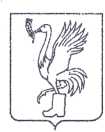 СОВЕТ ДЕПУТАТОВТАЛДОМСКОГО ГОРОДСКОГО ОКРУГА МОСКОВСКОЙ ОБЛАСТИ141900, г. Талдом, пл. К. Маркса, 12                                                          тел. 8-(49620)-6-35-61; т/ф 8-(49620)-3-33-29 Р Е Ш Е Н И Еот __26 января____  2023 г.                                                                              №  6┌                                                              ┐О внесении изменений в Положение о денежном содержании лиц, замещающих муниципальные должности и должности муниципальной службы в Талдомском городском округе Московской области», утвержденное решением Совета депутатов Талдомского городского округа от 26.12.2019 № 116В соответствии с Законом Московской области от 29.12.2022 № 262/2022-ОЗ                 «О внесении изменений в Закон Московской области «О денежном содержании лиц, замещающих муниципальные должности и должности муниципальной службы в Московской области»,  Совет депутатов Талдомского городского округа Московской областиРЕШИЛ:1. Внести в «Положение о денежном содержании лиц, замещающих муниципальные должности и должности муниципальной службы в Талдомском городском округе Московской области», утвержденное решением Совета депутатов Талдомского городского округа от 26.12.2019 № 116, следующие изменения:1) в пункте 1 статьи 7 слова «до 70 процентов» заменить словами «от 1 до                    100 процентов»;2) в пункте 1 статьи 12 слова «по итогам работы за год» заменить словами «по итогам работы за квартал, за год». 2. Настоящее решение вступает в силу с 01.01.2023 г.3. Контроль за выполнением настоящего решения возложить на председателяСовета депутатов Талдомского городского округа Аникеева М.И.Председатель Совета депутатов Талдомского городского округа				                        М.И. АникеевГлава Талдомского городского округа                                                     Ю.В. Крупенин